Wykonane zadania przyślij na stronę      sosw1234@wp.pl    lub na Messengera do 14.05.2020Technika      dla   kl. 8                                           Lekcja  15                                                            11.05.2020Temat: Schematy blokowe urządzeń technicznych.
Zapoznaj się z tekstem poniżej i wykonaj zadania 3.2;  3.3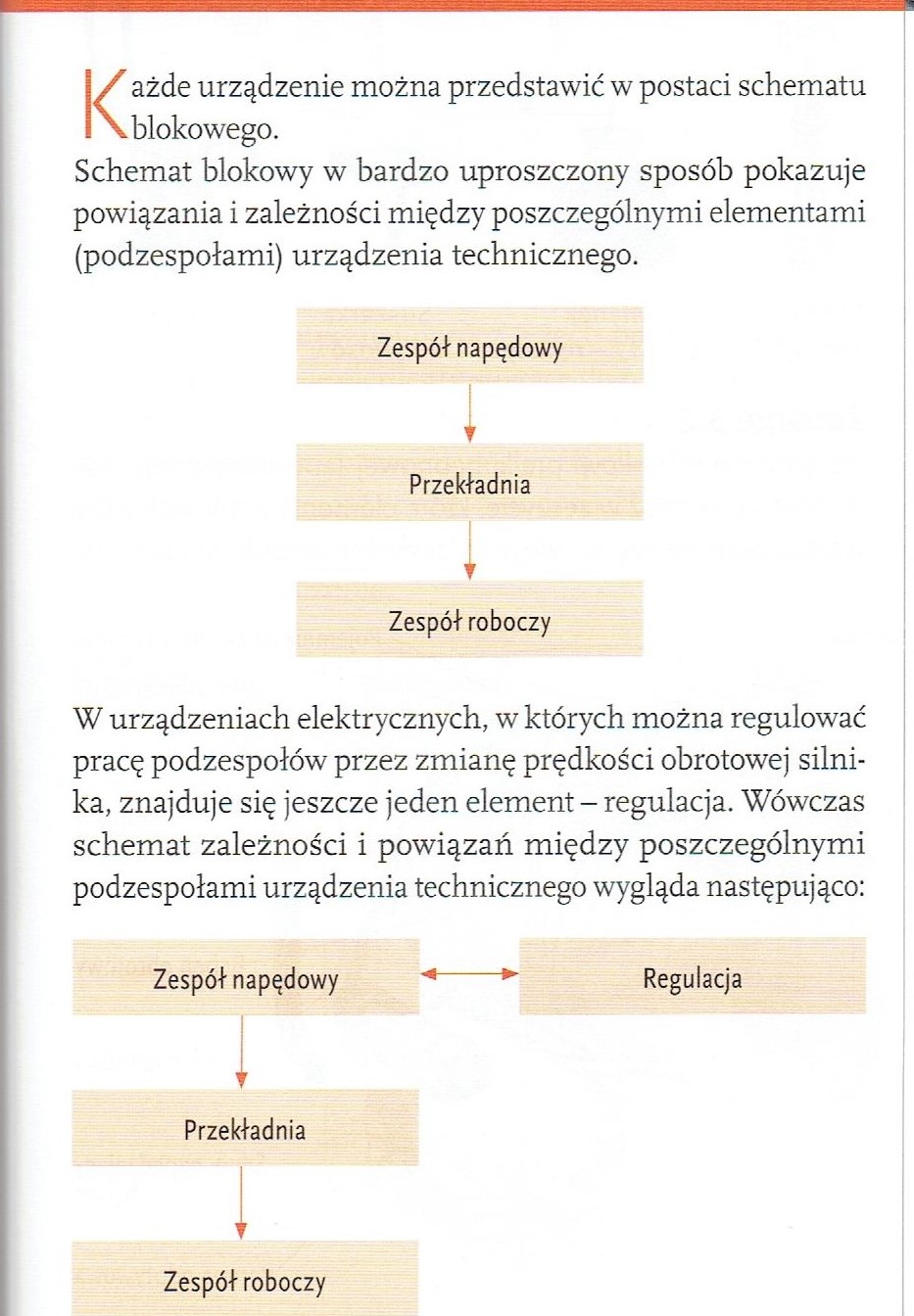 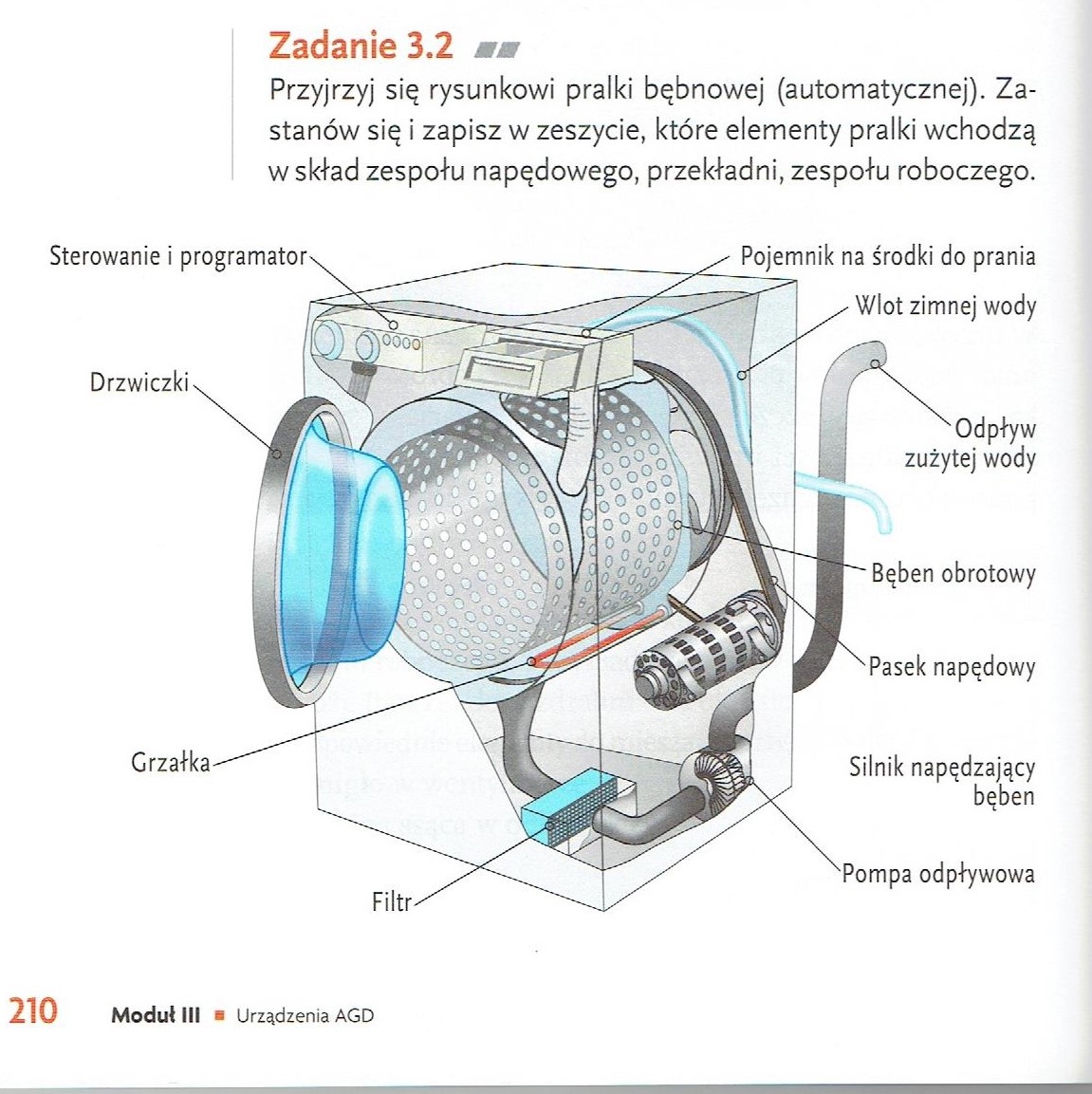 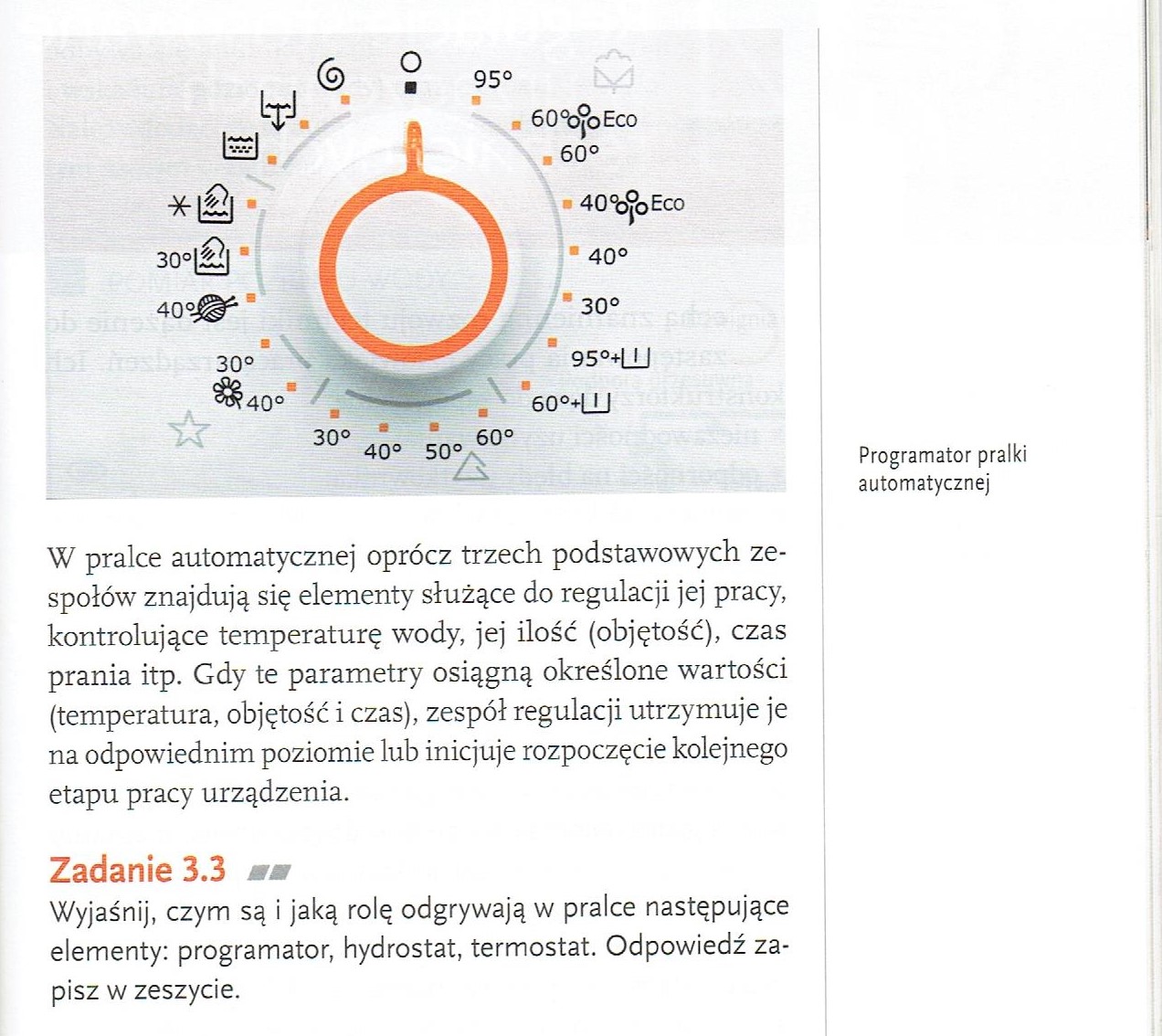   Lekcja           16                                                       13.05.2020Temat: Manewry na drodze?https://nowasp.ebooki.nowaera.pl/viewer/page/Technika/kl4/books/613/4/613-v4_epub/OEBPS/Text/Index.html?title=VGVjaG5pa2EgSmFrIHRvIGR6aWHFgmE/IGtsLiA0#76000e801f2544b6adbc4578a17ae317                                                                  Wejdż w link . Znajdż rozdział 6 str. 48-51.  Zapoznaj się z manewrami obowiązującymi rowerzystów. (PRZECZYTAJ) Wykonaj w zeszycie ćw.1/48;  
                                      ćw. 7/51  (krótka odpowiedź np.:1A,)
                                      sprawdź się /51    PRZEPISZ I DOPISZ ODPOWIEDŹ